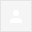 ICON EVALUTION TESTThe Navy Officers' Club
Italian Meeting
Taranto - Italy

15 - 17 of April 2017
Inizio modulo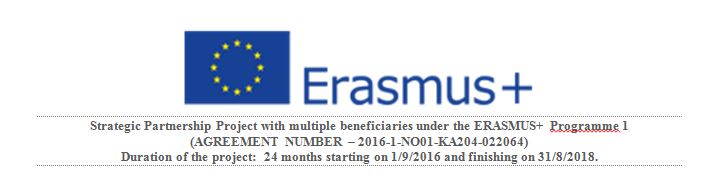 ICON EVALUTION TEST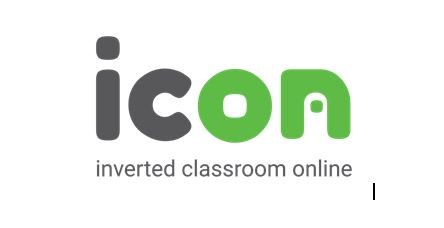 Please fill in this form: it will help us to understand whether your expectations were met and how we can improve. Titolo predefinitoThe organization of the meeting in the whole seemed: Adequate Effective FunctionalThe informations received have been Precise Understandable On time1 bad - 4 very good Opzione 1The program was revealed on time to allow participants to organize the tripThe calendar of the program has been respectedThe needs of the participants have been taken into accountHas been possible to create a communication network between the participantsFunctionality and comfort of the rooms usedTime managementAdequacy of the locationEasy access to the places of the trainingAdequacy of available equipment (video projector, overhead projector, etc.).The contents emerged were already known were not of your knowledge were part of your knowledge, but you wanted deepenThe themes: Have been sufficiently deepened Have not been sufficiently deepened They have been widely approfondidtiHas been created a climate of openness to dialogue and cooperation among the teachers ? yes no enoughThe methodology used seemed appropriate Inadequate just appropriateHow would you rate your level of involvement (interest in the content, interventions during class, etc.)?How would you rate the amount of the distributed educational material?And its quality?How would you rate the technical tools used?How would you rate the video-lessons in terms of clearness and interest?Was the Camtasia software used easy to use and understand?In what percentage were the expectations you had at the beginning of the course met?Write here your suggestions or criticismsFine modulo